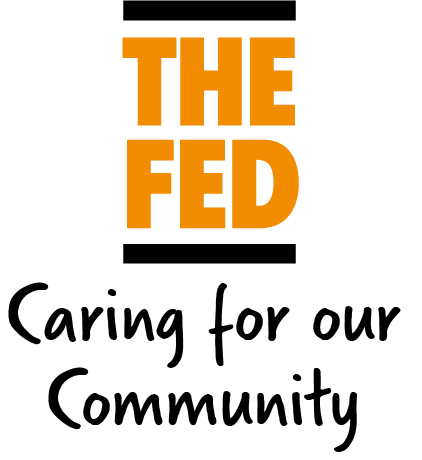 Federation of Jewish ServicesJob DescriptionTITLE: 	Hospitality AssistantPLACE OF WORK: Federation of Jewish Services
DEPT: 	CateringRESPONSIBLE TO:  Catering manager & Hospitality supervisor.  DATE JOB DESCRIPTION REVIEWED: 	Nov 2018JOB PURPOSE: Deliver a friendly, courteous and efficient food service to staff, visitors, residents and tenants in all areas around the Heathlands Village i.e. Balcombe Hall, Eventhall House, coffee shop, staff restaurant, village shop and room service.To provide an outstanding customer care and service to all our customers.Maintain Kashrut Laws relating to kosher food with regard to food service, storage and cleaning.Work in accordance with Health and Safety Legislation 					____________		COMMITMENT TO OUR VALUES:To work with both service users and colleagues, in a way which is in line with the values of the organisation, namely which:Supports people’s right to privacyRespects people’s dignityRecognises people’s human rightsPermits zero tolerance of all forms of abuseEnables people to maintain the maximum possible level of independence, choice and controlTreats all people as individualsSupports people to freely express their needs and wantsDemonstrates respect and integrity in all our work with peopleMain duties and responsibilities:Adhering to the Kashrut Laws relating to Kosher food preparation, service, storage and cleaning, and report any incidents of non-compliance to hospitality manager or senior personProvide a friendly positive atmosphere and always be happy to help.To be flexible and work in all food service areas when necessary. Provide a professional service to residents/tenants rooms throughout the day.Waiting on table in Balcombe hall.Serving plated meals in the staff restaurant.Serving hot/cold food and drinks in the coffee shop.Ensure all complaints and compliments are fed back to the Hospitality service manager.Setting and relaying tables after and during service.Ensuring equipment and crockery breakages are reported to your line managerTo make sure all condiments and sauce bottles are kept clean and the sauces are kept under refrigerationCleaning of all refrigerationKeeping all work areas clean and tidy as far as is practicable during service times and in particular at the end of the day/shiftEnsure that service is available throughout the opening times advertisedDeliver hospitality service as per catering requests and report any failings to the hospitality service manager or supervisor.Secure cash under your control at all times and maintain records of takings daily and report any irregularities to a ManagerRotate stock on a daily basis checking all items of food are in date.To request stores on a daily basis from the storeperson To ensure the Shabbos tables in balcombe hall are maintained on a Friday evening and Saturday lunch.To ensure that all accidents and/or near misses are reported to a Manager/SupervisorDaily cashing up of takings and handing in to customer service at the end of each shiftEnsuring that a high level of personal cleanliness is maintained in all food service areasThe satisfactory completion of any duties allocatedReporting to the hospitality service manager of any mechanical defects or need for repairThe observation of safety regulations and safe proceduresThe observation and adhering to of the Fire Safety, Food Safety, Health and Safety, COSHH and HACCP policy and proceduresMaintain temperature records of high risk food in your area of work and report any failings to the hospitality service mangerGeneral cleaning of your work area as directed by cleaning schedules and hospitality service manger or hospitality supervisor.Any other reasonable request from a senior person on dutyAll staff must be in the correct uniform at all timesTo be flexible and able work in all hospitality service areas when necessary.  Health & SafetyAll employees are subject to the Health & Safety at Work Act.To take reasonable care for the health and safety of yourself and other persons who may be affected by your acts or omissions at work.To undertake duties and responsibilities in full accordance with the organisation’s Health & Safety policy and procedures.To co-operate with policies and procedures to enable the organisation to comply with its obligation under Health & Safety legislation.To report immediately to your line manager any defects in equipment or the working environment and report areas of risk.						____________	Training and DevelopmentParticipate fully in training and development in accordance with the organisations training plan and mandatory requirements.To attend and participate in supervision sessions and an annual personal review.To attend and participate in staff meetings.To contribute to the learning of other staff.To employ the skills and knowledge gained from training back in the work environment and to evidence your progression through measure of competencies in supervision with your manager.